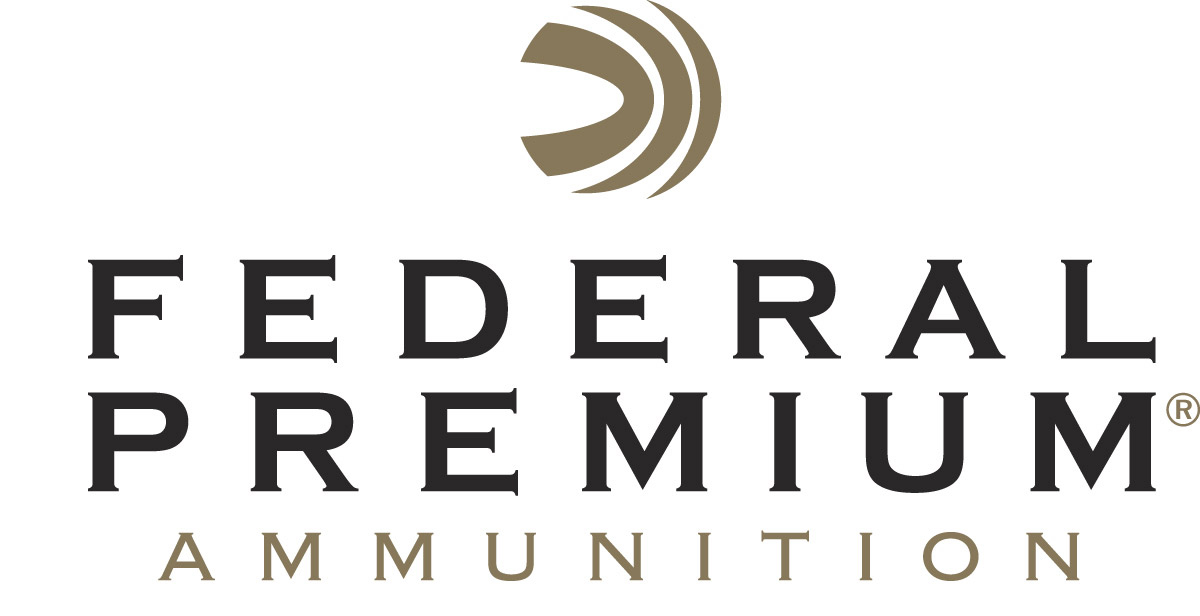 													 Contact: JJ ReichCommunications ManagerFirearms and Ammunition	(763) 323-3862FOR IMMEDIATE RELEASE 		 		  E-mail: pressroom@vistaoutdoor.comFederal Premium Launches All-New Syntech Action Pistol Ammunition, Partners with USPSAANOKA, Minnesota – January 8, 2018 – Federal Premium’s all-new Syntech Action Pistol ammunition helps competitive action sports shooters stay on top of their game. The clean-burning, hard-hitting and extremely accurate ammunition offers a variety of benefits that make it a perfect choice for fast-paced, high-volume competition shooting. Federal Premium will launch Syntech Action Pistol at the 2018 SHOT Show (Booth No. 14551) January 23-26 at the Sands Expo Center in Las Vegas, Nevada.“Syntech Action Pistol utilizes all the same technology as the standard Syntech ammunition but is tailored specifically to the competitive pistol application,” said John Swenson, Federal Premium handgun ammunition design engineer. “During extended matches, the reduced fouling and cooler gun temperatures allow competitors to keep their focus on their performance and the match rather than equipment maintenance.”The new bullets and loads are also designed to produce the least possible felt recoil while meeting power factor requirements and cycling reliably. “Reduced recoil in time-sensitive events means less muzzle rise and less time required for follow-up shots,” Swenson said. “That means more consistent hits and lower stage-completion times.”Syntech Action Pistol builds off the success of original Syntech technology, which replaces standard copper jacketing with an exclusive polymer-encapsulated bullet. Syntech’s Total Synthetic Jacket (TSJ) prevents metal-on-metal contact between bullet and barrel, eliminating copper and lead fouling while reducing damaging heat and friction, thereby reducing cleaning chores and extending barrel life.“Syntech Action Pistol offers even better performance for competitive handgunners,” said Swenson. “It features the same TSJ but is loaded to competition power-factor requirements. Its heavy, flatter-nose bullets provide more reliable knock-downs on steel targets in competition and drastically reduce splash-back.”The nose design also helps competitors shooting paper targets. “The flatter nose provides a larger-diameter perforation, making scoring clearer for hits that are near the edge of scoring zones rather than having to rely on the grease ring,” Swenson explained.In addition, Syntech Action Pistol uses clean-burning powders that minimize barrel residue, and its Catalyst lead-free primer provides consistent, reliable ignition.Federal Premium offers Syntech Action Pistol in 9mm Luger, 40 S&W and 45 Auto. Designers configured the loads to meet the accuracy, reliability and power factor requirements of shooters who compete in the International Practice Shooting Confederation (IPSC) and United States Practical Shooting Association (USPSA).“Until the creation of Syntech Action Pistol, reloading was the preferred way to meet these needs,” said Swenson. “With our factory-loaded ammunition, shooters have a simple, convenient and better solution.”Federal Premium recently signed on as sponsor of the USPSA, and Syntech Action Pistol is the official sponsored ammo of the organization, with their logo on the box. “We’re proud to be the first major ammunition manufacturer to enter this exciting arena,” said Justin Johnson, Federal Premium product line manager. “USPSA shooters demand very specific things from their ammunition. It needs to be accurate, consistent, reliable, and meet power-factor requirements. Until our launch of Syntech Action Pistol, reloading was the preferred way to achieve all of the above. With our factory-loaded ammunition, shooters have a simple, convenient and better solution.”Federal Premium is a brand of Vista Outdoor Inc., an outdoor sports and recreation company. For more information on Federal Premium, go to www.federalpremium.com.About Vista OutdoorVista Outdoor is a leading global designer, manufacturer and marketer of consumer products in the growing outdoor sports and recreation markets. The company operates in two segments, Shooting Sports and Outdoor Products, and has a portfolio of well-recognized brands that provides consumers with a wide range of performance-driven, high-quality and innovative products for individual outdoor recreational pursuits. Vista Outdoor products are sold at leading retailers and distributors across North America and worldwide. Vista Outdoor is headquartered in Utah and has manufacturing operations and facilities in 13 U.S. States, Canada, Mexico and Puerto Rico along with international customer service, sales and sourcing operations in Asia, Australia, Canada, and Europe. For news and information, visit www.vistaoutdoor.com or follow us on Twitter @VistaOutdoorInc and Facebook at www.facebook.com/vistaoutdoor.###